Ролики дефлекторные верхниеЗАКАЗЧИКЗАКАЗЧИКЗАКАЗЧИКЗАКАЗЧИК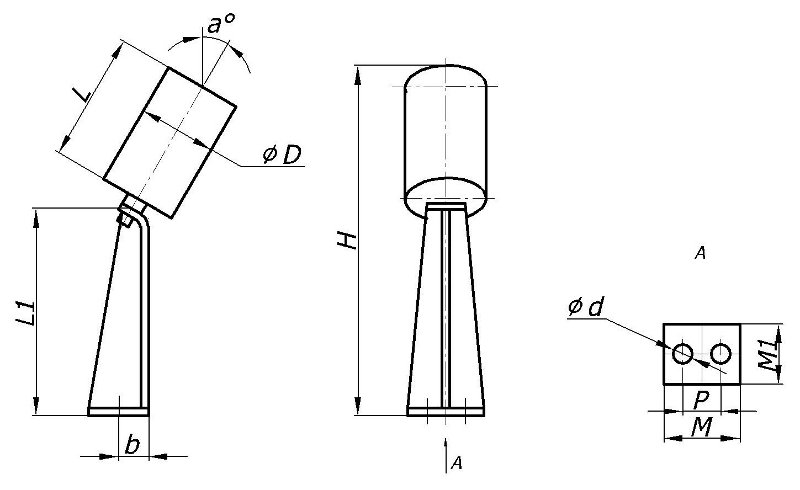 №HLL1DDda˚MM1PbbПодшипникКол-во